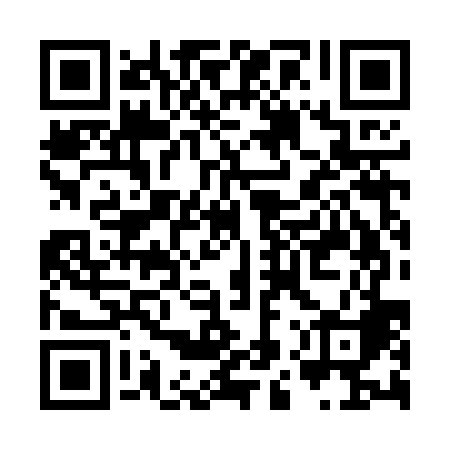 Ramadan times for Batak, BulgariaMon 11 Mar 2024 - Wed 10 Apr 2024High Latitude Method: Angle Based RulePrayer Calculation Method: Muslim World LeagueAsar Calculation Method: HanafiPrayer times provided by https://www.salahtimes.comDateDayFajrSuhurSunriseDhuhrAsrIftarMaghribIsha11Mon5:025:026:3712:294:336:206:207:5012Tue5:015:016:3612:284:346:226:227:5113Wed4:594:596:3412:284:356:236:237:5214Thu4:574:576:3212:284:366:246:247:5415Fri4:554:556:3012:274:376:256:257:5516Sat4:534:536:2912:274:386:276:277:5617Sun4:514:516:2712:274:396:286:287:5818Mon4:494:496:2512:274:406:296:297:5919Tue4:474:476:2312:264:406:306:308:0020Wed4:454:456:2112:264:416:316:318:0221Thu4:444:446:2012:264:426:336:338:0322Fri4:424:426:1812:254:436:346:348:0423Sat4:404:406:1612:254:446:356:358:0624Sun4:384:386:1412:254:456:366:368:0725Mon4:364:366:1212:254:466:376:378:0826Tue4:344:346:1112:244:476:386:388:1027Wed4:324:326:0912:244:486:406:408:1128Thu4:304:306:0712:244:486:416:418:1329Fri4:284:286:0512:234:496:426:428:1430Sat4:264:266:0412:234:506:436:438:1531Sun5:235:237:021:235:517:447:449:171Mon5:215:217:001:225:527:467:469:182Tue5:195:196:581:225:537:477:479:203Wed5:175:176:561:225:537:487:489:214Thu5:155:156:551:225:547:497:499:235Fri5:135:136:531:215:557:507:509:246Sat5:115:116:511:215:567:517:519:267Sun5:095:096:491:215:577:537:539:278Mon5:075:076:481:205:577:547:549:299Tue5:055:056:461:205:587:557:559:3010Wed5:035:036:441:205:597:567:569:32